ПОЛОЖЕНИЕ о краевом фестивале-конкурсе молодых дарований”Литературный голос Кубани“Общие положенияВ целях реализации Указа Президента РФ от 29.05.2017 № 240 ”06 объявлении в Российской Федерации Десятилетия детства“ (2018—2027), в рамках реализации праздничных мероприятий, приуроченных к 85-летию со дня образования Краснодарского края, государственное бюджетное учреждение культуры ”Краснодарская краевая детская библиотека имени братьев Игнатовых“ (далее — Краевая детская библиотека) проводит с января по март 2022 года краевой фестиваль-конкурс ”Литературный голос Кубани“ (далее Фестиваль-конкурс).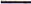 Цель Фестиваля-конкурсаОсновная цель Фестиваля-конкурса выявление и поддержка юных талантов в области литературы среди читателей детских библиотек и библиотек, обслуживающих детей и подростков.Задачи Фестиваля-конкурсаДля достижения поставленной цели необходимо решение следующих задач:— приобщение детей и подростков к чтению художественной литературы и изучению литературного наследия России;— популяризация творчества кубанских писателей, литературы об истории Кубани;— формирование у детей и подростков художественного вкуса, фантазии, творческого воображения;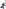 — раскрытие творческого потенциала детей и подростков;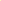 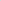 — привлечение возможно большего числа детей и подростков к активной интеллектуальной деятельности.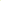 4. Организация и условия проведения Фестиваля-конкурсаОрганизаторами Фестиваля-конкурса являются:— министерство культуры Краснодарского края;— Краевая детская библиотека;— детские библиотеки и библиотеки, обслуживающие детское население, муниципальных образований Краснодарского края.Целевая аудитория Фестиваля-конкурса — читатели детских библиотек и библиотек, обслуживающих детское население, Краснодарского края в возрасте от 7 до 15 лет.Информация о проведении Фестиваля-конкурса будет направлена по электронной почте в органы культуры и детские библиотеки муниципальных образований Краснодарского края, а также размещена на официальном сайте Краевой детской библиотеки (www.ignatovka.ru) до 1 января 2022 года.Для определения победителей каждого этапа Фестиваля-конкурса в Краевой детской библиотеке создается жюри Фестиваля-конкурса (далее жюри).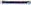 Фестиваль-конкурс проводится с января по март 2022 года в три этапа.Первый этап (январь февраль) — муниципальный. Органы культуры муниципальных образований края создают оргкомитеты и экспертные советы, инициирующие участие библиотек, обслуживающих детское население, организуют и проводят литературные первенства.В возрастной категории 11—15 лет по трём номинациям: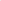 ”Я расскажу вам о Кубани“ прозаическое произведение собственного сочинения, относящиеся к малым литературным жанрам (рассказ, повесть);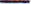 ” Ты моё вдохновенье, Кубань“ — поэтические произведения собственного сочинения;”Кубань в названиях и судьбах“ — литературное эссе на краеведческую тему.В возрастной категории 7—10 лет по двум номинациям:”Край родной в гербах и флагах“	рассказ о символах своего муниципального образования (текстовый формат);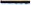 ”Родной земли многоголосье“ — декламация с элементами театрализации литературного произведения кубанского писателя или поэта (видеоформат).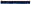 Участники Фестиваля-конкурса могут принимать участие в одной или в нескольких номинациях своей возрастной категории.По итогам литературно-творческого первенства экспертные советы муниципальных образований определяют лучшие работы первого этапа в каждой номинации (по одному победителю), которые направляются в научнометодический отдел Краевой детской библиотеки на электронный адрес: metodist.kkdb@gmail.com с пометкой ”Конкурс ”Литературный голос Кубани“ до 21 февраля 2022 года.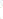 Порядок оформления творческих работ участников первого этапа Фестиваля-конкурса:— конкурсные работы участников возрастной категории 11—15 лет по всем номинациям и возрастной категории 7—10 лет по номинации ”Край родной в гербах и флагах“ — текст в формате Word (не более З страниц, размер шрифта — конкурсные работы участников возрастной категории 7—10 лет в номинации ”Родной земли многоголосье“ видеоролик продолжительностью не более 5 минут (горизонтальное видео, разрешение 720р, формат видео МР4), На все материалы (рисунки, музыка, видео и т. д.), использованные в ролике, распространяется закон об авторском праве, в связи с этим ролик должен создаваться только с использованием материалов из свободного доступа.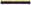 На каждого участника заполняется Заявка участника (Приложение № 5) и Согласие на обработку персональных данных (Приложение № 6).Второй этап (март) краевой. Из присланных работ жюри отбирает 20 работ финалистов Фестиваля-конкурса (по 4 работы в каждой номинации), авторам которых до 14 марта 2022 года направляются письма-уведомления о переходе в следующий этап (краевой) и участии в заключительном мероприятии Фестиваля-конкурса.15 марта 20 работ победителей второго этапа размещаются на официальном сайте Краевой детской библиотеки (www.ignatovka.ru). До 21 марта члены жюри присуждают им 1, П, III места и звание номинантов Фестиваля-конкурса в каждой из пяти номинаций.25 марта состоится подведение итогов Фестиваля-конкурса в режиме онлайн или офлайн с участием представителей жюри, финалистов и кураторов Фестиваля-конкурса. В рамках заключительного мероприятия будут представлены лучшие работы участников (по одной из каждой номинации).5. Награждение победителей Фестиваля-конкурсаПобедители Фестиваля-конкурса (15 человек) получают комплекты из подарочных книг и дипломы 1, П и III степени; номинанты Фестиваля-конкурса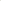 (5 человек) получают поощрительные призы (по одной книге) и грамоты.Все участники Фестиваля-конкурса получают благодарственные письма.